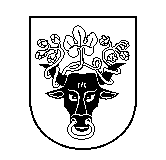 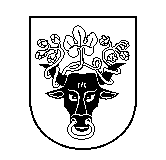 Pasvalio rajono savivaldybėsTarybaPosėdis įvyko 2022 m. birželio 29 d. 10.00–13.00 val.Posėdžio pirmininkas – Savivaldybės meras G. Gegužinskas. 	Posėdžio sekretorė – Mero padėjėja M. Jarašūnienė.           	Dalyvavo: 25 Tarybos nariai.Nedalyvavo: Posėdžio pirmininkas G. Gegužinskas informavo apie klausimų svarstymo eiliškumą (24 darbotvarkės klausimas „Dėl Pasvalio rajono savivaldybės dalies teritorijos (Laukugalio viensėdžio, Pagirnupių, Deglėnų, Šermukšnių, Jakūbonių, Mickaičių, Būdininkų, Migonėlių, Pabėrvalkių, Ožkyčių ir Medikonių kaimų pagal parengtą schemą) atsinaujinančių išteklių energetikos – vėjo energetikos inžinerinės infrastruktūros plėtros specialiojo plano rengimo“ iš darbotvarkės išbraukiamas. 2022 m. birželio 28 d. gautas žemės ūkio kooperatyvo Mikoliškio paukštynas raštas „Dėl vėjo elektrinių specialiojo plano rengimo inicijavimo“, kuriuo prašoma jų prašymą atšaukti; 22 darbotvarkės klausimas „Dėl sovietinių paminklų demontavimo Antrojo pasaulinio karo Sovietų Sąjungos karių palaidojimo vietose Pasvalio rajono savivaldybės teritorijoje“ svarstomas – 1; uždarosios akcinės bendrovės „Pasvalio vandenys“ 2022 m. birželio 28 d. gauto rašto Nr. S-120 „Dėl iniciatyvos pritarimo“ aptarimą ir Tarybos protokolinio sprendimo priėmimą.Tarybos narė J. Jovaišienė prašė į darbotvarkę įtraukti paklausimą.Tarybos narys I. Malinauskas siūlė į darbotvarkę įrašyti uždarosios akcinės bendrovės „Pasvalio vandenys“ gauto rašto aptarimą dėl iniciatyvos.DARBOTVARKĖ: 1. Dėl Pasvalio rajono savivaldybės tarybos 2017 m. gruodžio 20 d. sprendimo Nr. T1-268 „Dėl Pasvalio rajono savivaldybės valdomų uždarųjų akcinių bendrovių vadovų darbo užmokesčio“ pakeitimo (T-123).2. Dėl Pasvalio rajono savivaldybės tarybos 2018 m. rugsėjo 26 d. sprendimo Nr. T1-208 „Dėl Pasvalio rajono savivaldybės valdomų uždarųjų akcinių bendrovių veiklos tikslų nustatymo ir jų vertinimo tvarkos aprašo patvirtinimo“ pakeitimo (T-126).	3. Dėl Pasvalio rajono savivaldybės strateginio plėtros plano 2021–2027 metams 2021 m. įgyvendinimo ataskaitos patvirtinimo (T-140).	4. Dėl Pasvalio rajono savivaldybės tarybos 2022 m. vasario 23 d. sprendimo Nr. T1-27 „Dėl Pasvalio rajono savivaldybės 2022–2024 m. strateginio veiklos plano patvirtinimo“ pakeitimo (T-136).	5. Dėl Pasvalio rajono savivaldybės tarybos 2022 m. vasario 23 d. sprendimo Nr. T1-25 „Dėl Pasvalio rajono savivaldybės 2022 metų biudžeto patvirtinimo“ pakeitimo (T-143).	6. Dėl ilgalaikės paskolos ėmimo investiciniams projektams finansuoti (T-125).7. Dėl Pasvalio rajono savivaldybės tarybos 2013 m. birželio 26 d. sprendimo Nr. T1-162 „Dėl mokesčio už mokinių neformalųjį švietimą Pasvalio muzikos mokykloje“ pakeitimo (T-130).8. Dėl Pasvalio rajono savivaldybės tarybos 2017 m. rugsėjo 27 d. sprendimo Nr. T1-190 „Dėl Pasvalio lopšelio-darželio „Liepaitė“ nuostatų patvirtinimo“ pakeitimo (T-132).9. Dėl Pasvalio lopšeliui-darželiui „Liepaitė“ didžiausio leistino pareigybių (etatų) skaičiaus patvirtinimo (T-131).10. Dėl Pasvalio rajono savivaldybės tarybos 2017 m. rugsėjo 27 d. sprendimo Nr. T1-192 „Dėl Pasvalio lopšelio-darželio „Eglutė“ nuostatų patvirtinimo“ pakeitimo (T-141).11. Dėl Pasvalio rajono savivaldybės tarybos 2017 m. birželio 20 d. sprendimo Nr. T1-163 ,,Dėl Pasvalio sporto mokyklos nuostatų patvirtinimo“ pakeitimo (T-135).12. Dėl Pasvalio sporto mokyklai didžiausio leistino pareigybių (etatų) skaičiaus patvirtinimo (T-142).13. Dėl lėšų skyrimo iš Pasvalio rajono savivaldybės biudžeto Sveikatos apsaugos politikos įgyvendinimo ir sporto programos pagal priemonę „Nevyriausybinių kūno kultūros ir sporto organizacijų, viešųjų įstaigų perspektyvių sportininkų skatinimo projektams finansuoti“ (T-144).14. Dėl Pasvalio rajono savivaldybės tarybos 2017 m. gruodžio 20 d. sprendimo Nr. T1-286 „Dėl Pasvalio rajono nevyriausybinių kūno kultūros ir sporto organizacijų, viešųjų įstaigų sportinės veiklos projektams finansuoti tvarkos aprašo patvirtinimo“ pakeitimo (T-146).15. Dėl Pasvalio rajono Grūžių vaikų globos namų teikiamų atlygintinų paslaugų ir jų įkainių nustatymo (T-137).16. Dėl Pasvalio rajono savivaldybės tarybos 2014 m. gruodžio 19 d. sprendimo Nr. T1-255 „Dėl Pasvalio rajono Grūžių vaikų globos namų didžiausio leistino pareigybių (etatų) skaičiaus patvirtinimo“ pakeitimo (T-138).17. Dėl Pasvalio rajono savivaldybės tarybos 2020 m. vasario 26 d. sprendimo Nr. T1-16 „Dėl Pasvalio rajono savivaldybės būsto ir socialinio būsto nuomos, būsto nuomos ar išperkamosios būsto nuomos mokesčio dalies kompensacijų mokėjimo ir permokėtų kompensacijų grąžinimo tvarkos aprašo patvirtinimo“ pakeitimo (T-139).	18. Dėl Pasvalio rajono savivaldybės tarybos 2022 m. vasario 23 d. sprendimo Nr. T1-33 „Dėl Pasvalio rajono savivaldybės aplinkos apsaugos rėmimo specialiosios programos 2022 metų planuojamų priemonių sąmatos patvirtinimo“ pakeitimo (T-128).	19. Dėl Pasvalio rajono savivaldybės tarybos 2021 m. balandžio 28 d. sprendimo Nr. T1-78 „Dėl Pasiūlymų dėl Pasvalio rajono savivaldybės saugomų teritorijų steigimo, jų ribų keitimo teikimo ir nagrinėjimo tvarkos aprašo patvirtinimo“ pakeitimo (T-134).	20. Dėl Pasvalio rajono savivaldybės tarybos 2015 m. vasario 19 d. sprendimo Nr. T1-22 „Dėl Pasvalio rajono savivaldybės turto perdavimo panaudos pagrindais laikinai neatlygintinai valdyti ir naudotis tvarkos aprašo patvirtinimo“ pakeitimo (T-122).	21. Dėl Pasvalio rajono savivaldybės turto perdavimo Pasvalio rajono savivaldybės biudžetinėms įstaigoms (T-129).	22. Dėl sovietinių paminklų demontavimo Antrojo pasaulinio karo Sovietų Sąjungos karių palaidojimo vietose Pasvalio rajono savivaldybės teritorijoje (T-133).	23. Dėl pritarimo dalyvauti atsinaujinančių energijos išteklių panaudojimo projektuose (T-127).	24. Dėl Pasvalio rajono savivaldybės dalies teritorijos (Laukugalio viensėdžio, Pagirnupių, Deglėnų, Šermukšnių, Jakūbonių, Mickaičių, Būdininkų, Migonėlių, Pabėrvalkių, Ožkyčių ir Medikonių kaimų pagal parengtą schemą) atsinaujinančių išteklių energetikos – vėjo energetikos inžinerinės infrastruktūros plėtros specialiojo plano rengimo (T-124).25. Dėl Pasvalio rajono savivaldybės tarybos 2019 m. gegužės 30 d. sprendimo Nr. T1-117 ,,Dėl Pasvalio rajono savivaldybės nevyriausybinių organizacijų tarybos sudarymo“ pakeitimo (T-145).	26. Dėl nekilnojamojo daikto pirkimo Pasvalio rajono savivaldybės nuosavybėn (T-146).	27. Tarybos narės J. Jovaišienės paklausimas.	28. Dėl uždarosios akcinės bendrovės „Pasvalio vandenys“ iniciatyvos.Balsavo dėl darbotvarkės: už – 25.NUSPRĘSTA. Tarybos posėdžio darbotvarkė patvirtinta.22. SVARSTYTA. Sovietinių paminklų demontavimas Antrojo pasaulinio karo Sovietų Sąjungos karių palaidojimo vietose Pasvalio rajono savivaldybės teritorijoje.	Pranešėjas – Strateginio planavimo ir investicijų skyriaus vyriausiasis specialistas Gražvydas Balčiūnaitis. Jis pristatė sprendimo projektą.Tarybos narys V. Janušonis pateikė klausimą dėl sprendimo projekte vartojamos terminologijos.Pranešėjas G. Balčiūnaitis atsakė į pateiktą klausimą.Tarybos narys I. Malinauskas klausė apie rajono gyventojų apklausą dėl sovietinių paminklų demontavimo, apklausos rezultatų.Pranešėjas G. Balčiūnaitis informavo, kad apklausa nebuvo vykdyta, argumentavo.Tarybos narys I. Malinauskas sakė, kad balsuos „prieš“, argumentavo.Tarybos narys G. Žardeckas kalbėjo apie terminą „paminklas“.Tarybos narys V. Janušonis pritarė parengtam sprendimui, argumentavo.Tarybos narys G. Andrašūnas pritarė Tarybos nario V. Janušonio pasisakymui, siūlė į sprendimo projektą įrašyti – „sovietinės propagandos stacionarių objektų demontavimas“.Tarybos narys L. Kruopis kalbėjo apie balsavimo motyvus.Posėdžio pirmininkas G. Gegužinskas siūlė būti nuosekliems dėl sąvokų vartojimo.Tarybos narė J. Vaitiekūnienė kalbėjo apie propagandinius simbolius ir jų demontavimą.Balsavo: už – 22, prieš – 2, susilaikė – 1. 	NUSPRĘSTA. Priimti sprendimą „Dėl sovietinių paminklų demontavimo Antrojo pasaulinio karo Sovietų Sąjungos karių palaidojimo vietose Pasvalio rajono savivaldybės teritorijoje“ (sprendimo Nr. T1-142).Tarybos narių V. Janušonio, V. Linkevičiaus, L. Kruopio, I. Malinausko replikos po balsavimo.1. SVARSTYTA. Pasvalio rajono savivaldybės tarybos 2017 m. gruodžio 20 d. sprendimo Nr. T1-268 „Dėl Pasvalio rajono savivaldybės valdomų uždarųjų akcinių bendrovių vadovų darbo užmokesčio“ pakeitimas.Prieš 1 klausimo „Dėl Pasvalio rajono savivaldybės tarybos 2017 m. gruodžio 20 d. sprendimo Nr. T1-268 „Dėl Pasvalio rajono savivaldybės valdomų uždarųjų akcinių bendrovių vadovų darbo užmokesčio“ pakeitimo“ svarstymą prašė leisti nusišalinti: A. Sudavičius, nes kitas artimas asmuo dirba UAB „Pasvalio vandenys“; A. Kairys, nes kitas artimas asmuo dirba UAB „Pasvalio vandenys“, Š. Varna (nusišalinimo priežasties neįvardijo).Balsavimas dėl A. Sudavičiaus, A. Kairio, Š. Varnos nusišalinimo (A. Sudavičius, A. Kairys, Š. Varna balsavime nedalyvauja).Dėl A. Sudavičiaus nusišalinimo (A. Sudavičius balsavime nedalyvauja).Balsavo: už – 18, prieš – 2, susilaikė – 1. NUSPRĘSTA. A. Sudavičiaus nusišalinimas priimamas.Dėl Š. Varnos nusišalinimo (Š. Varna balsavime nedalyvauja).Balsavo: už – 21, prieš – 2. NUSPRĘSTA. A. Sudavičiaus nusišalinimas priimamas.Dėl A. Kairio nusišalinimo (A. Kairys balsavime nedalyvauja).Balsavo: už – 20, prieš – 1. NUSPRĘSTA. A. Kairio nusišalinimas priimamas.10.32 val. A. Sudavičius, A. Kairys, Š. Varna nusišalino nuo klausimo svarstymo ir balsavimo, paliko posėdžių salę.Pranešėja – Juridinio ir personalo skyriaus vedėja J. Karčiauskienė. Ji pristatė sprendimo projektą.Tarybos narys L. Kruopis pateikė klausimą dėl 13 p. vykdymo. Pranešėja J. Karčiauskienė atsakė į pateiktą klausimą.Balsavo: už – 16, susilaikė – 6.	NUSPRĘSTA. Priimti sprendimą „Dėl Pasvalio rajono savivaldybės tarybos 2017 m. gruodžio 20 d. sprendimo Nr. T1-268 „Dėl Pasvalio rajono savivaldybės valdomų uždarųjų akcinių bendrovių vadovų darbo užmokesčio“ pakeitimo“ (sprendimo Nr. T1-121).	10.35 val. A. Sudavičius, A. Kairys, Š. Varna grįžta į posėdžių salę, dalyvauja klausimų svarstyme ir balsavime.2. SVARSTYTA. Pasvalio rajono savivaldybės tarybos 2018 m. rugsėjo 26 d. sprendimo Nr. T1-208 „Dėl Pasvalio rajono savivaldybės valdomų uždarųjų akcinių bendrovių veiklos tikslų nustatymo ir jų vertinimo tvarkos aprašo patvirtinimo“ pakeitimas.Prieš 2 klausimo „Dėl Pasvalio rajono savivaldybės tarybos 2018 m. rugsėjo 26 d. sprendimo Nr. T1-208 „Dėl Pasvalio rajono savivaldybės valdomų uždarųjų akcinių bendrovių veiklos tikslų nustatymo ir jų vertinimo tvarkos aprašo patvirtinimo“ pakeitimo“ svarstymą prašė leisti nusišalinti: A. Sudavičius, nes kitas artimas asmuo dirba UAB „Pasvalio vandenys“; A. Kairys, nes kitas artimas asmuo dirba UAB „Pasvalio vandenys“; Š. Varna, nes kitas artimas asmuo dirba UAB „Pasvalio vandenys“.Balsavimas dėl A. Sudavičiaus, A. Kairio, Š. Varna nusišalinimo (A. Sudavičius, A. Kairys, Š. Varna balsavime nedalyvauja).Balsavo: už – 21, prieš – 1. NUSPRĘSTA. A. Sudavičiaus, A. Kairio, Š. Varnos nusišalinimas priimamas.10.37 val. A. Sudavičius, A. Kairys, Š. Varna nusišalino nuo klausimo svarstymo ir balsavimo, paliko posėdžių salę.Pranešėja – Juridinio ir personalo skyriaus vedėja J. Karčiauskienė. Ji pristatė sprendimo projektą.Tarybos narys I. Malinauskas klausė, kaip Tarybos narys galės įvertinti ataskaitą, jei negauna strateginio planavimo pristatymo?Pranešėja J. Karčiauskienė priminė, kad po Švietimo, kultūros ir sporto komiteto sprendimo projektas buvo papildytas, atsakė į pateiktą klausimą, kalbėjo apie teisės aktų taikymą ir jų reguliavimą, Tarybos teises.Tarybos narys L. Kruopis klausė: jei į sprendimo projektą neįrašoma „bendrovės valdyba, jeigu valdyba nesudaroma – stebėtojų taryba“, tai kokie konkretaus teisės akto konkretūs punktai bus pažeidžiami?Pranešėja J. Karčiauskienė prašė patikslinti klausimą.Posėdžio pirmininkas G. Gegužinskas kalbėjo apie teisės aktus, atitiktį jiems, tvirtinamą tvarkos aprašą, jo taikymą, galimus pakeitimus ateityje.Tarybos narys L. Kruopis klausė: kurios teisės principais vadovaujamasi, sudarant šią tvarką?Pranešėja J. Karčiauskienė atsakė, kad viešosios teisės.Tarybos narė N. Trinskienė siūlė patikslinti aprašo 5 p.Posėdžio pirmininkas G. Gegužinskas įvardijo paruošto dokumento teikiamus keisti punktus, priminė, kad daugiau papildymų komitetuose nebuvo.Tarybos narė N. Trinskienė siūlė papildyti aprašo 5 p. – „jei valdyba nesudaroma, Savivaldybės tarybos patvirtinta Bendrovės veiklos strategija supažindina Savivaldybės administracijos direktorius“, argumentavo.Posėdžio pirmininkas G. Gegužinskas kalbėjo apie Tarybos narių teikiamus siūlymus, dokumentų rengimą, ragino siūlymus teikti raštu, svarstyti komitetuose.Tarybos narys G. Žardeckas kalbėjo apie teikiamas Tarybos narių žodinių siūlymų teises. Tarybos narė J. Jovaišienė kalbėjo apie Švietimo, kultūros ir sporto komiteto posėdžio metu išsakytas mintis dėl formuluotės, kuri numatytų bendrovės veiklos, strateginių planų supažindinimo, tvirtinimo galimybę.Posėdžio pirmininkas G. Gegužinskas kalbėjo apie bendrovės vadovo pareigas, priminė, kad keičiamas 14 aprašo punktas, Tarybos narių prašė, kad savo pasiūlymus pateiktų raštu.Tarybos narys I. Malinauskas siūlė klausimo svarstymą atidėti kitam Tarybos posėdžiui.Tarybos narys L. Kruopis kalbėjo apie susitarimus kadencijos pradžioje, juos įvardijo, sakė, kad jaučiasi įžeistas, argumentavo.Balsavo: už – 11, prieš – 6, susilaikė – 5. (Posėdžio pirmininkas G. Gegužinskas balsavo „už“).	NUSPRĘSTA. Priimti sprendimą „Dėl Pasvalio rajono savivaldybės tarybos 2018 m. rugsėjo 26 d. sprendimo Nr. T1-208 „Dėl Pasvalio rajono savivaldybės valdomų uždarųjų akcinių bendrovių veiklos tikslų nustatymo ir jų vertinimo tvarkos aprašo patvirtinimo“ pakeitimo“ (sprendimo Nr. T1-122).	10.53 val. A. Sudavičius ir A. Kairys, Š. Varna grįžta į posėdžių salę, dalyvauja klausimų svarstyme ir balsavime.3. SVARSTYTA. Pasvalio rajono savivaldybės strateginio plėtros plano 2021–2027 metams 2021 m. įgyvendinimo ataskaitos patvirtinimas.Pranešėja – Strateginio planavimo ir investicijų skyriaus vyriausioji specialistė M. Butaitienė. Ji pristatė sprendimo projektą.Tarybos narė N. Matulienė dėkojo pranešėjai už pristatymą ir ataskaitos parengimą, kalbėjo apie rodiklius.Tarybos narys G. Žardeckas kalbėjo apie ataskaitoje pateiktus vertinimo rodiklius, dėl jų ragino susirūpinti ir kalbėtis visiems, argumentavo.Tarybos narė R. Mitrienė oponavo tarybos narei N. Matulienei.Tarybos narys I. Malinauskas kalbėjo apie situaciją gydymo įstaigose.Tarybos narys V. Linkevičius siūlė grįžti prie Tarybos posėdyje svarstomų klausimų.Tarybos narys L. Kruopis kalbėjo apie strateginį plėtros planą, jo sudarymą.Balsavo: už – 24, susilaikė – 1.	NUSPRĘSTA. Priimti sprendimą „Dėl Pasvalio rajono savivaldybės strateginio plėtros plano 2021–2027 metams 2021 m. įgyvendinimo ataskaitos patvirtinimo“ (sprendimo Nr. T1-123).Tarybos narės N. Matulienės replika Tarybos narei R. Mitrienei.4. SVARSTYTA. Pasvalio rajono savivaldybės tarybos 2022 m. vasario 23 d. sprendimo Nr. T1-27 „Dėl Pasvalio rajono savivaldybės 2022–2024 m. strateginio veiklos plano patvirtinimo“ pakeitimas.Prieš 4 klausimo „Dėl Pasvalio rajono savivaldybės tarybos 2022 m. vasario 23 d. sprendimo Nr. T1-27 „Dėl Pasvalio rajono savivaldybės 2022–2024 m. strateginio veiklos plano patvirtinimo“ pakeitimo“ svarstymą prašė leisti nusišalinti: Š. Varna (dėl viešajai įstaigai Pasvalio pirminės asmens sveikatos priežiūros centrui (toliau – PASPC) nustatomų pagrindinių (siektinų) veiklos rodiklių (VIII skyrius + 4 priedas)), nes kitas artimas asmuo dirba viešojoje įstaigoje Pasvalio pirminės asmens sveikatos priežiūros centre (toliau – PASPC); A. Sudavičius (dėl PASPC nustatomų pagrindinių (siektinų) veiklos rodiklių (VIII skyrius + 4 priedas)), nes jis pats yra Pasvalio PASPC darbuotojas; Z. Zimkus (dėl viešajai įstaigai Pasvalio ligoninei (toliau – Ligoninė) nustatomų pagrindinių (siektinų) veiklos rodiklių (VIII skyrius + 4 priedas)), nes kitas artimas asmuo dirba viešojoje įstaigoje Pasvalio ligoninėje (toliau – Ligoninė); R. Mitrienė (dėl Ligoninei nustatomų pagrindinių (siektinų) veiklos rodiklių (VIII skyrius + 4 priedas)), nes yra Ligoninės darbuotoja.Balsavimas dėl Š. Varnos, A. Sudavičiaus, Z. Zimkaus, R. Mitrienės nusišalinimo (Š. Varna, A. Sudavičius, Z. Zimkus, R. Mitrienė balsavime nedalyvauja).Balsavo: už – 17, prieš – 4. NUSPRĘSTA. Š. Varnos, A. Sudavičiaus, Z. Zimkaus, R. Mitrienės nusišalinimas priimamas.	11.09 val. Š. Varna, A. Sudavičius Z. Zimkus, R. Mitrienė, nusišalino nuo klausimo svarstymo ir balsavimo, paliko posėdžių salę.Pranešėja – Strateginio planavimo ir investicijų skyriaus vyriausioji specialistė M. Butaitienė. Ji pristatė sprendimo projektą.Balsavo: už – 20, susilaikė – 1, nebalsavo – 1. 	NUSPRĘSTA. Priimti sprendimą „Dėl Pasvalio rajono savivaldybės tarybos 2022 m. vasario 23 d. sprendimo Nr. T1-27 „Dėl Pasvalio rajono savivaldybės 2022–2024 m. strateginio veiklos plano patvirtinimo“ pakeitimo“ (sprendimo Nr. T1-124).Tarybos nario L. Kruopio replika po balsavimo.	11.11 val. Š. Varna, A. Sudavičius Z. Zimkus, R. Mitrienė grįžta į posėdžių salę, dalyvauja klausimų svarstyme ir balsavime.5. SVARSTYTA. Pasvalio rajono savivaldybės tarybos 2022 m. vasario 23 d. sprendimo Nr. T1-25 „Dėl Pasvalio rajono savivaldybės 2022 metų biudžeto patvirtinimo“ pakeitimas. Pranešėja – Finansų skyriaus vedėja D. Petrėnienė. Ji pristatė sprendimo projektą.Tarybos narys V. Linkevičius pateikė klausimą dėl Ustukių salės remonto.Pranešėja D. Petrėnienė atsakė į pateiktą klausimą.Tarybos narys I. Malinauskas klausė, kokiems keliams bus skirti pinigai, ar paruošti dokumentai?Pranešėja D. Petrėnienė atsakė į pateiktą klausimą, kalbėjo apie parengtus dokumentus.Tarybos narys G. Žardeckas pateikė klausimą dėl Ustukių salės defektinio akto pateikimo.Pranešėja D. Petrėnienė atsakė, kad užtenka prašymo ir sąmatos.Posėdžio pirmininkas G. Gegužinskas kalbėjo apie vykdomus kelių, gatvių remonto darbus.Tarybos narys I. Malinauskas klausė apie miesto automobilių stovėjimo aikštelės (buitinio kieme) sutvarkymą.Posėdžio pirmininkas G. Gegužinskas kalbėjo, kad į Tarybos nario I. Malinausko klausimą atsakyti galėtų Administracijos direktorius arba Administracijos direktoriaus pavaduotojas.Tarybos narys I. Malinauskas kalbėjo apie biudžeto planavimą, darbą komitetuose, darbų planavimą.Balsavo: už – 23, prieš – 1, nebalsavo – 1. 	NUSPRĘSTA. Priimti sprendimą „Dėl Pasvalio rajono savivaldybės tarybos 2022 m. vasario 23 d. sprendimo Nr. T1-25 „Dėl Pasvalio rajono savivaldybės 2022 metų biudžeto patvirtinimo“ pakeitimo“ (sprendimo Nr. T1-125).	Posėdžio pirmininkas G. Gegužinskas apie nusišalinimą, nes neaišku, kurie darbai bus finansuojami, mano, kad nusišalinti nereikėtų.6. SVARSTYTA. Ilgalaikės paskolos ėmimas investiciniams projektams finansuoti.Prieš 6 klausimo „Dėl ilgalaikės paskolos ėmimo investiciniams projektams finansuoti“ svarstymą prašė leisti nusišalinti: G. Andrašūnas (dėl paskolos dalies, kuri bus naudojama Pasvalio kultūros centro (toliau – Pasvalio KC) rekonstrukcijos darbams finansuoti), nes yra Pasvalio KC darbuotojas; R. Andžiuvienė (dėl paskolos dalies, kuri bus naudojama Pasvalio KC rekonstrukcijos darbams finansuoti), nes yra Pasvalio KC darbuotoja, R. Mitkus (dėl paskolos dalies, kuri bus naudojama Pasvalio KC rekonstrukcijos darbams finansuoti), nes yra Pasvalio KC darbuotojas, E. Vegytė-Anilionė (dėl paskolos dalies, kuri bus naudojama Pasvalio KC rekonstrukcijos darbams finansuoti), nes yra Pasvalio KC darbuotoja, S. Kiudis (dėl paskolos dalies, kuri bus naudojama Pasvalio Mariaus Katiliškio viešosios bibliotekos (toliau – Biblioteka) rekonstravimo darbams finansuoti), nes jo kitas artimas asmuo dirba Bibliotekoje.Balsavimas dėl G. Andrašūno, R. Andžiuvienės, R. Mitkaus, E. Vegytės-Anilionės, S. Kiudžio nusišalinimo (G. Andrašūnas, R. Andžiuvienė, R. Mitkus, E. Vegytė-Anilionė, S. Kiudis balsavime nedalyvauja).Balsavo: už – 11, prieš – 11, susilaikė – 1, nebalsavo – 1.NUSPRĘSTA. G. Andrašūno, R. Andžiuvienės, R. Mitkaus, E. Vegytės-Anilionės, S. Kiudžio nusišalinimas priimamas.11.23 val. G. Andrašūnas, R. Andžiuvienė, R. Mitkus, E. Vegytė-Anilionė, S. Kiudis nusišalino nuo klausimo svarstymo ir balsavimo, paliko posėdžių salę.Pranešėja – Finansų skyriaus vedėja D. Petrėnienė. Ji pristatė sprendimo projektą.Tarybos narys G. Žardeckas klausė, kiek šiais metais turime kreditoriams grąžinti lėšų?Pranešėja D. Petrėnienė atsakė, kad turime grąžinti 572 tūkst. Eur.Balsavo: už – 20. 	NUSPRĘSTA. Priimti sprendimą „Dėl ilgalaikės paskolos ėmimo investiciniams projektams finansuoti“ (sprendimo Nr. T1-126).	Posėdžio pirmininkas G. Gegužinskas sakė, kad neteisingai interpretavo balsavimo dėl nusišalinimo rezultatus – nusišalinimas turėjo būti nepriimtas.	11.25 val. G. Andrašūnas, R. Andžiuvienė, R. Mitkus, E. Vegytė-Anilionė, S. Kiudis grįžta į posėdžių salę, dalyvauja klausimų svarstyme ir balsavime.7. SVARSTYTA. Pasvalio rajono savivaldybės tarybos 2013 m. birželio 26 d. sprendimo Nr. T1-162 „Dėl mokesčio už mokinių neformalųjį švietimą Pasvalio muzikos mokykloje“ pakeitimas.Prieš 7 klausimo „Dėl Pasvalio rajono savivaldybės tarybos 2013 m. birželio 26 d. sprendimo Nr. T1-162 „Dėl mokesčio už mokinių neformalųjį švietimą Pasvalio muzikos mokykloje“ pakeitimo“ svarstymą prašė leisti nusišalinti: R. Mitkus, Pasvalio muzikos mokyklos (toliau – Muzikos mokykla) darbuotojas; R. Andžiuvienė, nes yra Muzikos mokyklos darbuotoja, R. Želvys, nes jo sutuoktinė dirba Muzikos mokykloje.Balsavimas dėl R. Mitkaus, R. Andžiuvienės, R. Želvio nusišalinimo (R. Mitkus, R. Andžiuvienė, R. Želvys balsavime nedalyvauja).Balsavo: už – 18, prieš – 1.NUSPRĘSTA. R. Mitkaus, R. Andžiuvienės, R. Želvio nusišalinimas priimamas.11.26 val. R. Mitkus, R. Andžiuvienė, R. Želvys nusišalino nuo klausimo svarstymo ir balsavimo, paliko posėdžių salę.Pranešėja – Švietimo ir sporto skyriaus vyriausioji specialistė R. Šivickienė. Ji pristatė sprendimo projektą.Balsavo: už – 21. 	NUSPRĘSTA. Priimti sprendimą „Dėl Pasvalio rajono savivaldybės tarybos 2013 m. birželio 26 d. sprendimo Nr. T1-162 „Dėl mokesčio už mokinių neformalųjį švietimą Pasvalio muzikos mokykloje“ pakeitimo“ (sprendimo Nr. T1-127).Tarybos nario V. Janušonio replika po balsavimo.	11.28 val R. Mitkus, R. Andžiuvienė, R. Želvys grįžta į posėdžių salę, dalyvauja klausimų svarstyme ir balsavime.	8. SVARSTYTA. Pasvalio rajono savivaldybės tarybos 2017 m. rugsėjo 27 d. sprendimo Nr. T1-190 „Dėl Pasvalio lopšelio-darželio „Liepaitė“ nuostatų patvirtinimo“ pakeitimas.Pranešėja – Švietimo ir sporto skyriaus vyriausioji specialistė R. Šileikienė. Ji pristatė sprendimo projektą.Balsavo: už – 22, nebalsavo – 1.Tarybos narys Z. Zimkus informavo, kad balsavo „už“.Balsavo: už – 23.	NUSPRĘSTA. Priimti sprendimą „Dėl Pasvalio rajono savivaldybės tarybos 2017 m. rugsėjo 27 d. sprendimo Nr. T1-190 „Dėl Pasvalio lopšelio-darželio „Liepaitė“ nuostatų patvirtinimo“ pakeitimo“ (sprendimo Nr. T1-128).9. SVARSTYTA. Pasvalio lopšeliui-darželiui „Liepaitė“ didžiausio leistino pareigybių (etatų) skaičiaus patvirtinimas.Pranešėja – Švietimo ir sporto skyriaus vyriausioji specialistė R. Šileikienė. Ji pristatė sprendimo projektą.Balsavo: už – 22, nebalsavo – 2.	NUSPRĘSTA. Priimti sprendimą „Dėl Pasvalio lopšeliui-darželiui „Liepaitė“ didžiausio leistino pareigybių (etatų) skaičiaus patvirtinimo“ (sprendimo Nr. T1-129).10. SVARSTYTA. Pasvalio rajono savivaldybės tarybos 2017 m. rugsėjo 27 d. sprendimo Nr. T1-192 „Dėl Pasvalio lopšelio-darželio „Eglutė“ nuostatų patvirtinimo“ pakeitimas.	Pranešėja – Švietimo ir sporto skyriaus vyriausioji specialistė R. Šileikienė. Ji pristatė sprendimo projektą.Balsavo: už – 24.	NUSPRĘSTA. Priimti sprendimą „Dėl Pasvalio rajono savivaldybės tarybos 2017 m. rugsėjo 27 d. sprendimo Nr. T1-192 „Dėl Pasvalio lopšelio-darželio „Eglutė“ nuostatų patvirtinimo“ pakeitimo“ (sprendimo Nr. T1-130).Pertrauka 11.32–11.47 val.	Po pertraukos Tarybos posėdyje nedalyvauja R. Želvys.11. SVARSTYTA. Pasvalio rajono savivaldybės tarybos 2017 m. birželio 20 d. sprendimo Nr. T1-163 ,,Dėl Pasvalio sporto mokyklos nuostatų patvirtinimo“ pakeitimas.Pranešėjas – Švietimo ir sporto skyriaus vyriausiasis specialistas R. Savickas. Jis pristatė sprendimo projektą.Tarybos narys L. Kruopis siūlo papildyti 23.5 p. – „pagal mokyklos nustatytą ir suderintą su steigėju tvarką“.Pranešėjas R. Savickas pakomentavo Tarybos nario L. Kruopio siūlymą.Posėdžio pirmininkas G. Gegužinskas patikslino, kad 23.5. p. papildomas žodžiais – „rinkti mokesčius už neformalųjį švietimą pagal mokyklos pasiūlytą ir steigėjo patvirtintą tvarką“ (prieštaraujančių dėl formuluotės nebuvo).Balsavo: už – 23, prieš – 1. 	NUSPRĘSTA. Priimti sprendimą „Dėl Pasvalio rajono savivaldybės tarybos 2017 m. birželio 20 d. sprendimo Nr. T1-163 ,,Dėl Pasvalio sporto mokyklos nuostatų patvirtinimo“ pakeitimo“ (sprendimo Nr. T1-131).12. SVARSTYTA. Pasvalio sporto mokyklai didžiausio leistino pareigybių (etatų) skaičiaus patvirtinimas.Pranešėjas – Švietimo ir sporto skyriaus vyriausiasis specialistas R. Savickas. Jis pristatė sprendimo projektą.Tarybos narys G. Žardeckas klausė, kas organizuos viešuosius pirkimus?Pranešėjas R. Savickas sakė, kad kai kur viešuosius pirkimus vykdo direktoriaus pavaduotojas ūkiui.R. Želvys dalyvauja klausimų svarstyme ir balsavime.Balsavo: už – 24, prieš – 1. 	NUSPRĘSTA. Priimti sprendimą „Dėl Pasvalio sporto mokyklai didžiausio leistino pareigybių (etatų) skaičiaus patvirtinimo“ (sprendimo Nr. T1-132).13. SVARSTYTA. Lėšų skyrimas iš Pasvalio rajono savivaldybės biudžeto Sveikatos apsaugos politikos įgyvendinimo ir sporto programos pagal priemonę „Nevyriausybinių kūno kultūros ir sporto organizacijų, viešųjų įstaigų perspektyvių sportininkų skatinimo projektams finansuoti“.	Pranešėjas – Švietimo ir sporto skyriaus vyriausiasis specialistas R. Savickas. Jis pristatė sprendimo projektą.Balsavo: už – 23, susilaikė – 2. 	NUSPRĘSTA. Priimti sprendimą „Dėl lėšų skyrimo iš Pasvalio rajono savivaldybės biudžeto Sveikatos apsaugos politikos įgyvendinimo ir sporto programos pagal priemonę „Nevyriausybinių kūno kultūros ir sporto organizacijų, viešųjų įstaigų perspektyvių sportininkų skatinimo projektams finansuoti““ (sprendimo Nr. T1-133).14. SVARSTYTA. Pasvalio rajono savivaldybės tarybos 2017 m. gruodžio 20 d. sprendimo Nr. T1-286 „Dėl Pasvalio rajono nevyriausybinių kūno kultūros ir sporto organizacijų, viešųjų įstaigų sportinės veiklos projektams finansuoti tvarkos aprašo patvirtinimo“ pakeitimas.	Pranešėjas – Švietimo ir sporto skyriaus vyriausiasis specialistas R. Savickas. Jis pristatė sprendimo projektą.Tarybos narė N. Trinskienė sakė, kad balsuodama „susilaikys“, argumentavo.Balsavo: už – 23, prieš – 1, susilaikė – 1. 	NUSPRĘSTA. Priimti sprendimą „Dėl Pasvalio rajono savivaldybės tarybos 2017 m. gruodžio 20 d. sprendimo Nr. T1-286 „Dėl Pasvalio rajono nevyriausybinių kūno kultūros ir sporto organizacijų, viešųjų įstaigų sportinės veiklos projektams finansuoti tvarkos aprašo patvirtinimo“ pakeitimo“ (sprendimo Nr. T1-134).15. SVARSTYTA. Pasvalio rajono Grūžių vaikų globos namų teikiamų atlygintinų paslaugų ir jų įkainių nustatymas.	Pranešėja – Socialinės paramos ir sveikatos skyriaus vedėja R. Ožalinskienė. Ji pristatė sprendimo projektą.Tarybos narys G. Žardeckas sakė, kad sprendimo preambulėje nurodomas teisės aktas (Pasvalio rajono Grūžių vaikų globos namų nuostatų, patvirtintų Pasvalio rajono savivaldybės tarybos 2011 m. spalio 26 d. sprendimu Nr. T1-125 „Dėl Pasvalio rajono Grūžių vaikų globos namų nuostatų patvirtinimo“ (Pasvalio rajono savivaldybės tarybos 2017 m. rugsėjo 27 d. sprendimo Nr. T1-188 redakcija), 20 punktą) kelia abejonių (perskaitė teisės akto 20 punktą), mano, kad šio teisės akto visai nereikia, argumentavo.Posėdžio pirmininkas G. Gegužinskas pasitikslino dėl Tarybos nario G. Žardecko išsakytų pastebėjimų.Tarybos narys G. Žardeckas siūlo nesivadovauti įvardintu Tarybos sprendimu.Posėdžio pirmininkas G. Gegužinskas patikslino (prieštaraujančių nebuvo).Balsavo: už – 25 (vienbalsiai). 	NUSPRĘSTA. Priimti sprendimą „Dėl Pasvalio rajono Grūžių vaikų globos namų teikiamų atlygintinų paslaugų ir jų įkainių nustatymo“ (sprendimo Nr. T1-135).16. SVARSTYTA. Pasvalio rajono savivaldybės tarybos 2014 m. gruodžio 19 d. sprendimo Nr. T1-255 „Dėl Pasvalio rajono Grūžių vaikų globos namų didžiausio leistino pareigybių (etatų) skaičiaus patvirtinimo“ pakeitimas.	Pranešėja – Socialinės paramos ir sveikatos skyriaus vedėja R. Ožalinskienė. Ji pristatė sprendimo projektą.Tarybos narys G. Žardeckas pateikė klausimą dėl atleidžiamų darbuotojų situacijos.Pranešėja R. Ožalinskienė atsakė į pateiktą klausimą, kalbėjo apie situaciją, sprendimo būdus. Balsavo: už – 25 (vienbalsiai). 	NUSPRĘSTA. Priimti sprendimą „Dėl Pasvalio rajono savivaldybės tarybos 2014 m. gruodžio 19 d. sprendimo Nr. T1-255 „Dėl Pasvalio rajono Grūžių vaikų globos namų didžiausio leistino pareigybių (etatų) skaičiaus patvirtinimo“ pakeitimo“ (sprendimo Nr. T1-136).17. SVARSTYTA. Pasvalio rajono savivaldybės tarybos 2020 m. vasario 26 d. sprendimo Nr. T1-16 „Dėl Pasvalio rajono savivaldybės būsto ir socialinio būsto nuomos, būsto nuomos ar išperkamosios būsto nuomos mokesčio dalies kompensacijų mokėjimo ir permokėtų kompensacijų grąžinimo tvarkos aprašo patvirtinimo“ pakeitimas.	Pranešėja – Socialinės paramos ir sveikatos skyriaus vyriausioji specialistė N. Grincevičienė. Ji pristatė sprendimo projektą.Balsavo: už – 24, susilaikė – 1. 	NUSPRĘSTA. Priimti sprendimą „Dėl Pasvalio rajono savivaldybės tarybos 2020 m. vasario 26 d. sprendimo Nr. T1-16 „Dėl Pasvalio rajono savivaldybės būsto ir socialinio būsto nuomos, būsto nuomos ar išperkamosios būsto nuomos mokesčio dalies kompensacijų mokėjimo ir permokėtų kompensacijų grąžinimo tvarkos aprašo patvirtinimo“ pakeitimo“ (sprendimo Nr. T1-137).18. SVARSTYTA. Pasvalio rajono savivaldybės tarybos 2022 m. vasario 23 d. sprendimo Nr. T1-33 „Dėl Pasvalio rajono savivaldybės aplinkos apsaugos rėmimo specialiosios programos 2022 metų planuojamų priemonių sąmatos patvirtinimo“ pakeitimas.	Pranešėja – Strateginio planavimo ir investicijų skyriaus vyriausioji specialistė A. Lindienė. Ji pristatė sprendimo projektą.Tarybos narys I. Malinauskas klausė, kas daroma dėl Sosnovskio barščio naikinimo? Pranešėja A. Lindienė atsakė, kad pagal numatytas lėšas perkamos naikinimo priemonės.Tarybos narys V. Janušonis pateikė klausimą dėl užtvankos – ar teko susipažinti su projektu?Pranešėja A. Lindienė atsakė į pateiktą klausimą, kalbėjo apie žuvitakio įrengimo galimybes.Balsavo: už – 25 (vienbalsiai). 	NUSPRĘSTA. Priimti sprendimą „Dėl Pasvalio rajono savivaldybės tarybos 2022 m. vasario 23 d. sprendimo Nr. T1-33 „Dėl Pasvalio rajono savivaldybės aplinkos apsaugos rėmimo specialiosios programos 2022 metų planuojamų priemonių sąmatos patvirtinimo“ pakeitimo“ (sprendimo Nr. T1-138).19. SVARSTYTA. Pasvalio rajono savivaldybės tarybos 2021 m. balandžio 28 d. sprendimo Nr. T1-78 „Dėl Pasiūlymų dėl Pasvalio rajono savivaldybės saugomų teritorijų steigimo, jų ribų keitimo teikimo ir nagrinėjimo tvarkos aprašo patvirtinimo“ pakeitimas.	Pranešėja – Strateginio planavimo ir investicijų skyriaus vyriausioji specialistė A. Lindienė. Ji pristatė sprendimo projektą.Balsavo: už – 25 (vienbalsiai). 	NUSPRĘSTA. Priimti sprendimą „Dėl Pasvalio rajono savivaldybės tarybos 2021 m. balandžio 28 d. sprendimo Nr. T1-78 „Dėl Pasiūlymų dėl Pasvalio rajono savivaldybės saugomų teritorijų steigimo, jų ribų keitimo teikimo ir nagrinėjimo tvarkos aprašo patvirtinimo“ pakeitimo“ (sprendimo Nr. T1-139).20. SVARSTYTA. Pasvalio rajono savivaldybės tarybos 2015 m. vasario 19 d. sprendimo Nr. T1-22 „Dėl Pasvalio rajono savivaldybės turto perdavimo panaudos pagrindais laikinai neatlygintinai valdyti ir naudotis tvarkos aprašo patvirtinimo“ pakeitimas.	Pranešėja – Strateginio planavimo ir investicijų skyriaus vyriausioji specialistė V. Antanavičienė. Ji pristatė sprendimo projektą.Balsavo: už – 25 (vienbalsiai). 	NUSPRĘSTA. Priimti sprendimą „Dėl Pasvalio rajono savivaldybės tarybos 2015 m. vasario 19 d. sprendimo Nr. T1-22 „Dėl Pasvalio rajono savivaldybės turto perdavimo panaudos pagrindais laikinai neatlygintinai valdyti ir naudotis tvarkos aprašo patvirtinimo“ pakeitimo“ (sprendimo Nr. T1-140).21. SVARSTYTA. Pasvalio rajono savivaldybės turto perdavimas Pasvalio rajono savivaldybės biudžetinėms įstaigoms.	Pranešėja – Strateginio planavimo ir investicijų skyriaus vyriausioji specialistė V. Antanavičienė. Ji pristatė sprendimo projektą.Balsavo: už – 25 (vienbalsiai). 	NUSPRĘSTA. Priimti sprendimą „Dėl Pasvalio rajono savivaldybės turto perdavimo Pasvalio rajono savivaldybės biudžetinėms įstaigoms“ (sprendimo Nr. T1-141).23. SVARSTYTA. Pritarimas dalyvauti atsinaujinančių energijos išteklių panaudojimo projektuose.Prieš 23 klausimo „Dėl pritarimo dalyvauti atsinaujinančių energijos išteklių panaudojimo projektuose“ svarstymą prašė leisti nusišalinti: G. Andrašūnas (dėl įsipareigojimo finansuoti Pasvalio KC projektą), nes yra Pasvalio KC darbuotojas; R. Andžiuvienė (dėl įsipareigojimo finansuoti Pasvalio KC projektą), nes yra Pasvalio KC darbuotoja, R. Mitkus (dėl įsipareigojimo finansuoti Pasvalio KC projektą), nes yra Pasvalio KC darbuotojas, E. Vegytė-Anilionė (dėl įsipareigojimo finansuoti Pasvalio KC projektą), nes yra Pasvalio KC darbuotoja, L. Kruopis (dėl įsipareigojimo finansuoti Pasvalio Svalios progimnazijos projektą), nes jo sutuoktinė – Pasvalio Svalios progimnazijos direktorė.Balsavimas dėl G. Andrašūno, R. Andžiuvienės, R. Mitkaus, E. Vegytės-Anilionės, L. Kruopio nusišalinimo.Balsavo: už – 13, prieš – 7.NUSPRĘSTA. G. Andrašūno, R. Andžiuvienės, R. Mitkaus, E. Vegytės-Anilionės, L. Kruopio nusišalinimas priimamas.12.19 val. G. Andrašūnas, R. Andžiuvienė, R. Mitkus, E. Vegytė-Anilionė, L. Kruopis nusišalino nuo klausimo svarstymo ir balsavimo, paliko posėdžių salę.Pranešėjas – Savivaldybės administracijos direktoriaus pavaduotojas P. Petkevičius. Jis pristatė sprendimo projektą.Tarybos narys I. Malinauskas pateikė klausimus dėl pareiškėjų (jei ir kiti sugalvos teikti paraiškas), kodėl buvo tokių, kurie neteikė paraiškų?Pranešėjas P. Petkevičius atsakė į pateiktus klausimus, sakė: jei būtų nauji pareiškėjai – reikėtų rengti atskirą sprendimą, be to, buvo atsižvelgta į pastatų būklę.Balsavo: už – 20. 	NUSPRĘSTA. Priimti sprendimą „Dėl pritarimo dalyvauti atsinaujinančių energijos išteklių panaudojimo projektuose“ (sprendimo Nr. T1-143).	12.23 val. G. Andrašūnas, R. Andžiuvienė, R. Mitkus, E. Vegytė-Anilionė, L. Kruopis grįžta į posėdžių salę, dalyvauja klausimų svarstyme ir balsavime.25. SVARSTYTA. Pasvalio rajono savivaldybės tarybos 2019 m. gegužės 30 d. sprendimo Nr. T1-117 ,,Dėl Pasvalio rajono savivaldybės nevyriausybinių organizacijų tarybos sudarymo“ pakeitimas.	Pranešėja – Bendrojo skyriaus vyresnioji specialistė D. Grigaravičienė. Ji pristatė sprendimo projektą.Balsavo: už – 24, nebalsavo – 1. 	NUSPRĘSTA. Priimti sprendimą „Dėl Pasvalio rajono savivaldybės tarybos 2019 m. gegužės 30 d. sprendimo Nr. T1-117 ,,Dėl Pasvalio rajono savivaldybės nevyriausybinių organizacijų tarybos sudarymo“ pakeitimo“ (sprendimo Nr. T1-144).26. SVARSTYTA. Nekilnojamojo daikto pirkimas Pasvalio rajono savivaldybės nuosavybėn.	Pranešėja – Strateginio planavimo ir investicijų skyriaus vyriausioji specialistė V. Antanavičienė. Ji pristatė sprendimo projektą.Tarybos narys I. Malinauskas informavo, kad Biudžeto, ekonomikos ir kaimo reikalų komitetas pirkimui nepritarė.Tarybos narys V. Linkevičius informavo, kad Teisėtvarkos ir visuomeninių organizacijų komitetas pritarė patalpų pirkimui.Vyko diskusija, pasisakymai dėl patalpų pirkimo.Tarybos narė N. Matulienė kalbėjo, kad Socialinių reikalų, sveikatos ir aplinkos apsaugos komitetas pritarė patalpų pirkimui.Tarybos narė J. Vaitiekūnienė informavo, kad Švietimo, kultūros ir sporto komitetas taip pat pritarė patalpų pirkimui.Tarybos narė E. Vegytė-Anilionė siūlė patalpas pirkti už 5 000 Eur, argumentavo.Posėdžio pirmininkas G. Gegužinskas kalbėjo apie siūlomas sumas dėl patalpų pirkimo.Tarybos nario A. Mulevičiaus  nuomone, neteisingas formulavimas, argumentavo.Pasisakymai dėl patalpų pirkimo, patalpų įsigijimo nuosavybėn siūlomos kainos.1. Balsavimas dėl patalpų įsigijimo nuosavybėn siūlomos kainos:1 variantas (6 900 Eur) už – 11.2 variantas (3 850 Eur) už – 9.3 variantas (5 000 Eur) už – 5.2. Balsavimas dėl patalpų įsigijimo nuosavybėn siūlomos kainos:1 variantas (6 900 Eur) už – 11.2 variantas (3 850 Eur) už – 14.NUSPRĘSTA. Į sprendimą įrašyti – „3 850 Eur“. Balsavo dėl viso sprendimo: už – 18, prieš – 1, susilaikė – 5, nebalsavo – 1. 	NUSPRĘSTA. Priimti sprendimą „Dėl nekilnojamojo daikto pirkimo Pasvalio rajono savivaldybės nuosavybėn“ (sprendimo Nr. T1-145).	27. Tarybos narės J. Jovaišienės paklausimas (pridedama).Pranešėja – Tarybos narė J. Jovaišienė. 	28. Uždarosios akcinės bendrovės „Pasvalio vandenys“ iniciatyva.	Pranešėjas – posėdžio pirmininkas G. Gegužinskas. Jis perskaitė uždarosios akcinės bendrovės „Pasvalio vandenys“ 2022 m. birželio 28 d. gautą raštą Nr. S-120 „Dėl iniciatyvos pritarimo“, siūlė prie iniciatyvos prijungti viešąsias įstaigas – Pasvalio ligoninę, Pasvalio pirminės asmens sveikatos priežiūros centrą bei pakviesti visas viešojo maitinimo įstaigas prisijungti prie iniciatyvos, kad jos teiktų klientams nemokamai geriamojo vandens iš čiaupo.	NUSPRĘSTA PROTOKOLINIU SPRENDIMU. Pritarti siūlomai uždarosios akcinės bendrovės „Pasvalio vandenys“ iniciatyvai „Vanduo – gyvenimas. Dalinkis“. Siūlyti klientams nemokamai pateikti geriamąjį vandenį iš čiaupo sveikatos priežiūros įstaigose ir pakviesti viešojo maitinimo įstaigas jungtis prie šios iniciatyvos. 	Tarybos narys R. Želvys informavo, kad svarstant klausimą „Dėl sovietinių paminklų demontavimo Antrojo pasaulinio karo Sovietų Sąjungos karių palaidojimo vietose Pasvalio rajono savivaldybės teritorijoje“ balsuodamas jis „susilaikė“.Posėdžio pirmininkas								Gintautas GegužinskasTarybos sekretorė								Edita AleksandravičienėPosėdžio sekretorė 								Milda Jarašūnienėposėdžio protokolas2022-07-01 Nr. T2-7Pasvalys